ДЕЈАН У. СКАЛА, редовни члан АИНС од 1999. године, редовни професор Универзитета у Београду у пензији, рођен је 1946. г. у Београду. Дипломирао 1970., магистрирао 1976. и докторирао 1980. г. на Технолошко -металуршком факултету Универзитета у Београду. 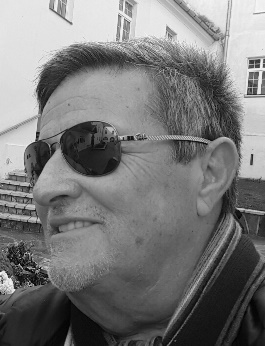 Био на специјализацији у Швајцарској 1980.г. и више пута у Немачкој (Институт за истраживање нафте, Clausthal-Zellerfeld) од 1984-1990. Као водећи истраживач и гостујући професор боравио 1990. и 1992/93. на Теxаs А&М Универзитету (College-Station, Тексас, САД), а посетио и више универзитета у САД у периоду 1995-1999.г. (UCLA,Лос Анђелес, Калифорнија, Washington University, St. Louis, држава Мисури и Texas A&M, Тексас), где је одржао неколико семинара по позиву. Био професор у Дeпартману за хемијско инжењерство Texas A&M Универзитета у Катару од 2006-2008. г. Након 41 године рада на Београдском универзитету, од децембра 2011. г. био ангажован као саветник у Институту за хемију, технологију и металургију у Центру за катализу и хемијско инжењерство. Пензионисан у октобру 2013. године. Наставу из области Основа реакторског инжењерства, Пројектовања хемијских реактора, Вишег курса теорије хемијских реактора, Основа органске хемијске технологије и Основа пројектовања држао на Технолошко-металуршком факултету Универзитета у Београду (од 1970. год.), Технолошком факултету у Лесковцу Универзитета у Нишу, (1983-2000.) и на Технолошком факултету Универзитета у Новом Саду (1973-1978. и 1990-1991.). Наставу из области Механике флуида, Преноса масе и сепарационих процеса и Технологије прераде нафте и гаса изводио у Дeпартману за хемијско инжењерство Texas A&M Универзитета у Катару.Научну и стручну активност усмерио највећим делом на истраживања у области хемијског и реакторског инжењерства. Био руководилац и сарадник у више пројеката које је финансирало Министарство за науку и технологију Србије (1991-2017.) у области развоја процеса, опреме и изучавања кинетике процеса органске и неорганске хемијске технологије, развоја процеса под високим притисцима, пре свега, процеса екстракције и сепарације сложених смеша органских једињења, као и развоја каталитичких процеса у органској синтези, усмерених на добијање биогорива. Oбјавио je око 150 радова у научним и стручним часописима у свету и земљи, а више од 250 радова саопштио на многим скуповима у земљи и иностранству. Последњи објављен рад је из маја 2018, у часопису Energy Conversion and Mаnagement. Цитираност радова које је објавио прелази 3400. Био je уредник часописа Хемијска индустрија (1993-2007.) и иницијатор оснивања и први главни и одговорни уредник часописа Chemical Industry and Chemical Engineering Quaterly (1994-2007.). Оба часописа налазе се на списку SCI листе са IF од 0,45, односно, 0,95 за 2017. годину.Учествовао као руководилац или коаутор у реализацији више од 120 пројеката од којих су многи финализовани и представљају значајне индустријске потенцијале у Србији. Последњи пројекат је као руководилац реализовао у сарадњи са колегама из НР Кине са Универзитета у Вухану.Посебан допринос дао у реализацији базног инжењеринга постројења за регенерацију коришћених моторних уља, развоју каталитичких процеса у преради нафте и уља добијеног пиролизом уљних шкриљаца (уклањање сумпора, азота и аромата), развоју процеса за производњу финих хемикалија на бази сирћетне киселине (естри), развоју вишефазних реактора специјалних карактеристика, добијању етеричних уља и екстраката из сировина биљног порекла применом класичних метода издвајања и екстракције са угушћеним флуидима (наткритична екстракција). У току деценијског рада на развоју сепарационих процеса применом угљенIV-оксида основао Лабораторију за катализу и сепарационе процесе на Технолошко-металуршком факултету у Београду у којој су реализовани бројни експерименти, заједно са млађим сарадницима, докторантима и магистрантима, у периоду 1991-2017.године.Председник је Савеза за хемијско инжењерство Србије. Био редован, а сада почасни члан Радне групе за процесе под високим притисцима Европске федерације за хемијско инжењерство (1991-2017.). Својим професионалним и педагошким радом обезбедио је услове за развој и напредовање многих својих сарадника на универзитетима у Београду, Нишу и Новом Саду.